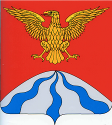 АДМИНИСТРАЦИЯ МУНИЦИПАЛЬНОГО ОБРАЗОВАНИЯ«ХОЛМ-ЖИРКОВСКИЙ РАЙОН» СМОЛЕНСКОЙ ОБЛАСТИП О С Т А Н О В Л Е Н И Еот 16.03.2022  №185       В соответствии с Федеральным законом от 27.07.2010 года № 210-ФЗ «Об организации предоставления государственных  и муниципальных услуг», Администрация муниципального образования «Холм-Жирковский район» Смоленской области  п о с т а н о в л я е т:1. Внести в Административный регламент предоставления муниципальной услуги «Выдача разрешения на изменение имени ребенка, не достигшего  возраста 14 лет, а также на изменение присвоенной ему фамилии на фамилию другого родителя» утвержденный постановлением Администрации муниципального образования «Холм-Жирковский район» Смоленской области от 12.09.2016 г. № 451 следующие изменения:1.1. подпункт «г» пункта 2.6.1 исключить.2. Контроль за исполнением данного постановления возложить на заместителя Главы муниципального образования – начальника отдела по образования Администрации  муниципального образования «Холм-Жирковский  район» Смоленской  области (Т.В. Муравьева).3. Настоящее постановление вступает в силу после дня подписания.Глава муниципального образования «Холм-Жирковский район» Смоленской области	                                                                    А.М. Егикян